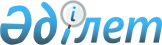 Сепе ауылының көшелерін қайта атау туралыАқмола облысы Атбасар ауданы Сепе ауылы әкімінің 2017 жылғы 9 қаңтардағы № 1 шешімі. Ақмола облысының Әділет департаментінде 2017 жылғы 9 ақпанда № 5741 болып тіркелді      РҚАО-ның ескертпесі.

      Құжаттың мәтінінде түпнұсқаның пунктуациясы мен орфографиясы сақталған.

      Қазақстан Республикасының 2001 жылғы 23 қаңтардағы "Қазақстан Республикасындағы жергілікті мемлекеттік басқару және өзін-өзі басқару туралы", 1993 жылғы 8 желтоқсандағы "Қазақстан Республикасының әкімшілік-аумақтық құрылысы туралы" Заңдарына сәйкес, халықтың пікірі ескере отырып, Ақмола облыстық ономастика комиссиясы отырысының 2016 жылғы 21 қазандағы қорытындысының негізінде, Сепе ауылының әкімі ШЕШІМ ҚАБЫЛДАДЫ:

      1.Сепе ауылының көшелері қайта аталсын:

      № 1 көшесі Тәуелсіздік көшесіне;

      № 2 көшесі Бейбітшілік көшесіне;

      № 3 көшесі Достық көшесіне;

      № 4 көшесі Желтоқсан көшесіне;

      № 6 көшесі Орталық көшесіне;

      № 7 көшесі Еңбекшілер көшесіне;

      № 8 көшесі Ардагерлер көшесіне;

      № 9 көшесі Жеңіс көшесіне;

      № 10 көшесі Атамекен көшесіне;

      № 11 көшесі 9 мамыр көшесіне;

      № 12 көшесі Алтын дән көшесіне;

      2. Осы шешімнің орындалуын бақылауды өзіме қалдырамын.

      3. Осы шешім Ақмола облысының Әділет департаментінде мемлекеттік тіркелген күнінен бастап күшіне енеді және ресми жарияланған күнінен бастап қолданысқа енгізіледі.



      "КЕЛІСІЛДІ"



      2017 жылғы "9" 01.



      2017 жылғы "9" 01.


					© 2012. Қазақстан Республикасы Әділет министрлігінің «Қазақстан Республикасының Заңнама және құқықтық ақпарат институты» ШЖҚ РМК
				
      Сепе ауылы әкімінің

      міндетін атқарушы

Е.Молдабаев

      "Атбасар ауданының мәдениет

      және тілдерді дамыту бөлімі"

      мемлекеттік мекемесі басшысының

      міндетін атқарушы

Ж.Қалиякбарова

      "Атбасар ауданының сәулет

      және қала құрылысы бөлімі"

      мемлекеттік мекемесінің басшысы

М.Жанабаев
